.No Tags/RestartsHop forward, Hold, Bump L, Bump R, Slow RollCross Rock, Triple Side, Cross Rock, 1/4 Turn TripleCross Point, Cross Point, 1/4 Turn Jazz-boxStep Touch, Step Touch, 1/4 Turn Rolling VineOption without turnFun option for the last section (5-8). Happens when the music kicks up and during the chorus in the song. There will be 4 bass beats to hopSuggested Rotation - Last 4 counts of danceWalls - 1,6 - Regular 1/4 turn vineWalls - 2,7,11 - Rolling Vine with 1/4 turnWalls - 3,8,12 - Hop sectionWalls - 4,5,9,10,13,14 - Hop Section w/Shimmy (Shivers)Last Update - 7 Dec. 2021 R2Gives Me Shivers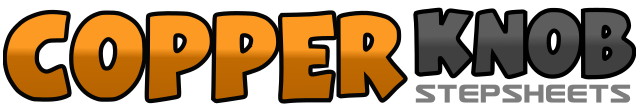 .......Count:32Wall:4Level:Improver.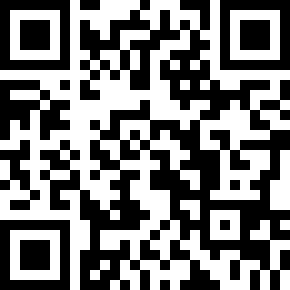 Choreographer:Brandon Zahorsky (USA) - October 2021Brandon Zahorsky (USA) - October 2021Brandon Zahorsky (USA) - October 2021Brandon Zahorsky (USA) - October 2021Brandon Zahorsky (USA) - October 2021.Music:Shivers - Ed SheeranShivers - Ed SheeranShivers - Ed SheeranShivers - Ed SheeranShivers - Ed Sheeran........&1,2Hop R forward (&), Step L next to R (1), Hold (2)3,4Bump L hip L side (3), Bump R hip R side (4)5-8Bump hips from L side to R side (Roll Hips Counterclockwise)1,2Cross R over L (1), Recover back on L (2)3&4Triple Side R (R,L,R)5,6Cross L over R (5), Recover back on R (6) (Shimmy upper body)7&8Triple Side left making 1/4 turn over L shoulder (L,R,L)                                          (9:00)1,2Cross R over L (1), Point L side L (2)3,4Cross L over R (3), Point R side R (4)5,6Cross R over L (5), Step L back 1/4 turn over R shoulder (6)                                (12:00)7,8Step R side R (7), Cross L over R (8)1,2Step R side R (1), Cross touch L toe over R (2)3,4Step L side L (3), Cross touch R toe over L (4)5,6Step R 1/4 turn over R shoulder (5), Step back L 1/2 turn over R shoulder (6)        (9:00)7,8Step R forward 1/2 over R shoulder (7), Step L forward                                           (3:00)5,6Step R side (5), Step L behind R (6)7,8Step R 1/4 turn over R shoulder (7), Step L forward (8)                                            (3:00)5-8Hop on the bass beat in the music and finish a 1/4 turn to new wall. It will feel like 5 jumps forward because you start the dance with a hop forward. Have fun with this!